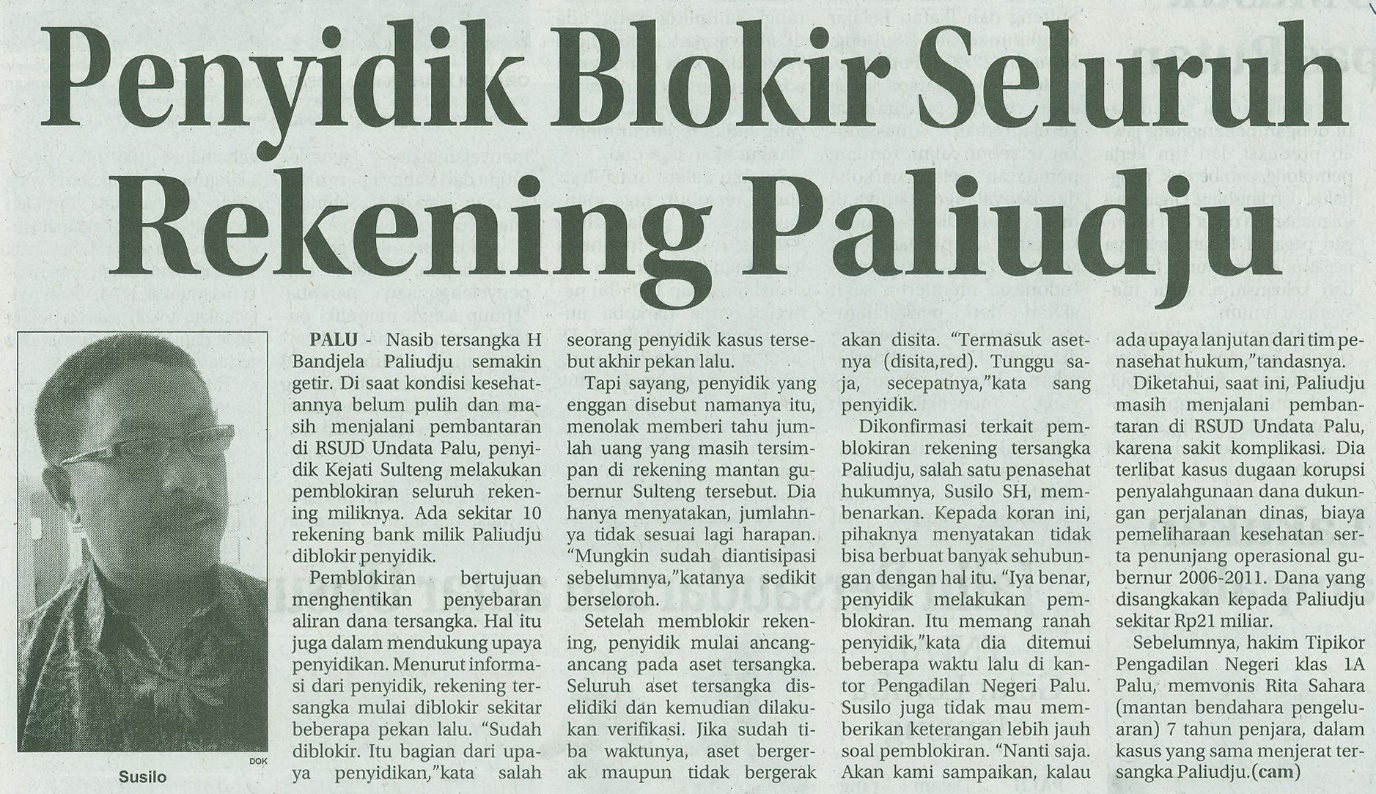 Harian    :Radar SultengKasubaudSulteng IHari, tanggal:Senin, 23 Februari 2015KasubaudSulteng IKeterangan:Penyidik Blokir Seluruh Rekening PaliudjuKasubaudSulteng IEntitas:Provinsi Sulawesi TengahKasubaudSulteng I